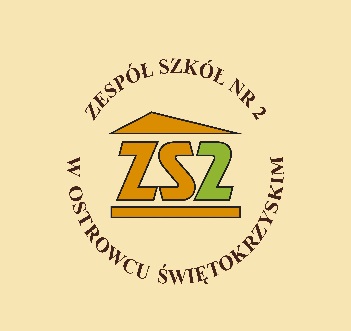 REGULAMINI ŚWIĘTOKRZYSKIEGO KONKURSU JĘZYKÓW OBCYCH„MY W EUROPIE”dla uczniów szkół gimnazjalnych     Ostrowiec Świętokrzyski 14.03.2014r.HONOROWY PATRONAT NAD KONKURSEM OBJĄŁ STAROSTA OSTROWIECKI DR ZDZISŁAW KAŁAMAGATemat konkursu: Kim chciałbym zostać? – praca i popularne zawody.Organizator:Zespół Szkół Nr 2w Ostrowcu Świętokrzyskimos. Słoneczne 4527-400 Ostrowiec Świętokrzyskitel.: 41 263 17 33zsnr2@budowlanka.net.plCele konkursu:Kształtowanie umiejętności planowania dalszego rozwoju edukacyjno-zawodowego.Rozbudzenie zainteresowania uczniów zawodami popularnymi na europejskim rynku pracy.Promowanie doskonalenia umiejętności posługiwania się językami obcymi wśród dzieci i młodzieży.Doskonalenie u uczniów słownictwa profesjonalnego wymaganego na dalszym etapie kształcenia.Doskonalenie umiejętności pracy w grupie.Przygotowanie uczniów do wystąpień publicznych.Regulamin konkursu:Konkurs adresowany jest do uczniów szkół gimnazjalnych.Konkurs odbędzie się dnia 14.03.2014r. o godz. 10.00 w Zespole Szkół Nr 2 w Ostrowcu Świętokrzyskim. W konkursie biorą udział wytypowane przez szkołę drużyny 2-osobowe.Drużyny dokonują wyboru języka obcego, w którym będą rozwiązywać zadania konkursowe(język angielski, język niemiecki, język rosyjski)Jedna szkoła może wytypować dowolną ilość 2-osobowych drużyn.Drużyny będą zmagać się z zadaniami konkursowymi w różnych językach z założeniem, że jedna drużyna wybiera jeden język.Konkurs składa się z 2 części: pisemnej i ustnejW części pisemnej drużyna otrzymuje do rozwiązania zestaw zadań konkursowychW części ustnej drużyny 2-osobowe przedstawiają scenkę w języku obcym pod tytułem: „W pracy”. Prezentacja scenki powinna trwać do 5 minut. Uczestnicy Konkursu mogą używać podczas prezentacji scenki dowolnej formy wypowiedzi w języku obcym, dowolnych, przygotowanych przez siebie rekwizytów, podkładów muzycznych oraz korzystać z urządzeń technicznych dostępnych w Zespole Szkół Nr 2 w Ostrowcu Świętokrzyskim po wcześniejszym powiadomieniu organizatora.Scenki muszą być prezentowane z pamięci.Laureatem konkursu zostanie drużyna, która uzyskała największą liczbę punktów. Zostaną również przyznane nagrody dla drużyn , które zajmą II oraz III miejsce .Organizator przewiduje także nagrodę niespodziankę.Nauczyciele – opiekunowie drużyn szkolnych otrzymają podziękowania za przygotowanie uczniów do udziału w konkursie.Prezentacja scenek będzie oceniana przez powołane jury w oparciu o następujące kryteria:-zakres struktur leksykalno-gramatycznych,-poprawność językowa,-wymowa,-płynność wypowiedzi,-wyraz artystyczny.Zgłoszenia uczestników należy dokonać do dnia 28.02.2014r. poprzez przesłanie organizatorowi karty zgłoszeniowej (formularz w załączniku) na adres e-mail: zsnr2@budowlanka.net.pl oraz pocztą na adres:                                                                                       Zespół Szkół Nr 2os. Słoneczne 4527-400 Ostrowiec Św.z dopiskiem: Świętokrzyski konkurs języków obcych „My w Europie”Wszelkie informacje na temat konkursu dostępne są na stronie internetowej Zespołu Szkół Nr 2 w Ostrowcu Świętokrzyskim: www.budowlanka.net.pl, zakładka wydarzenia lub w sekretariacie szkoły (tel.: 41 2631733)